«Академия Лета»МБОУ «СОШ №58»Летний лагерь дневного пребывания 01.06.2021Сегодня состоялось открытие летнего лагеря дневного пребывания «Академия лета».  День начался с зарядки! Дети с удовольствием выполняли упражнения на свежем воздухе! Получили заряд энергии на весь день! 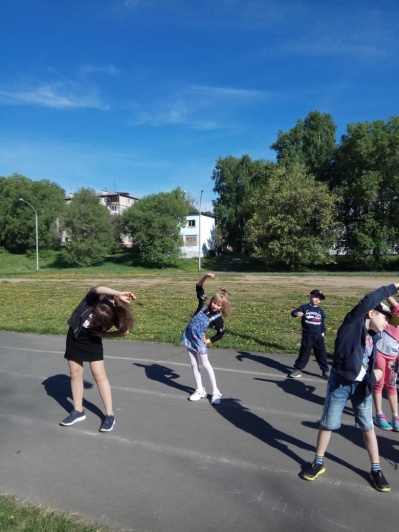 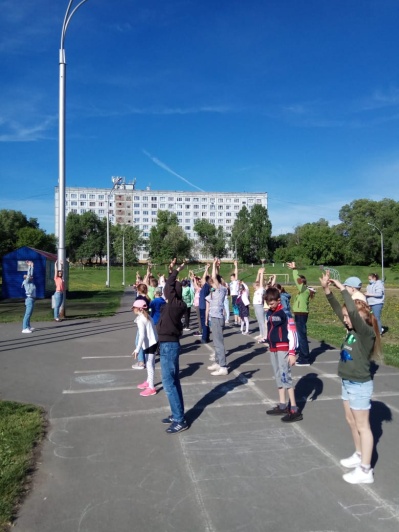 Сходили на открытие смены во Дворец Творчества Ленинского района, где активно принимали участие в конкурсно-игровой программе, посвященной Дню защиты детей «Праздник детства!»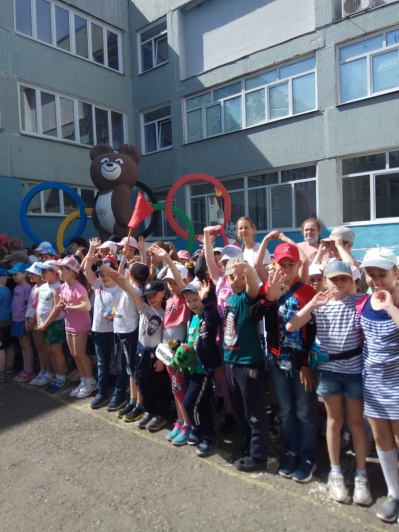 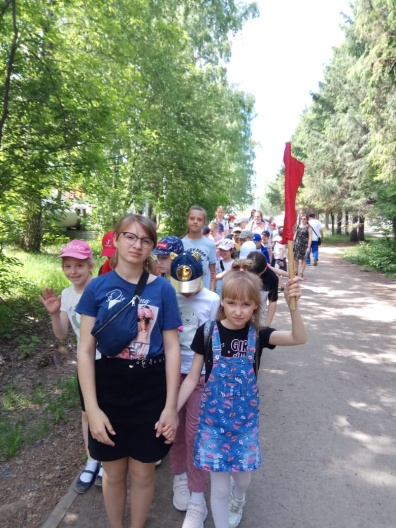 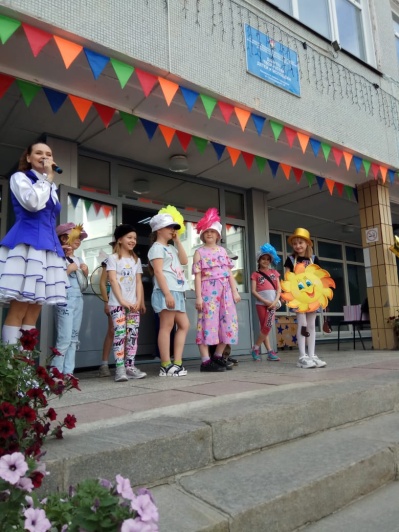 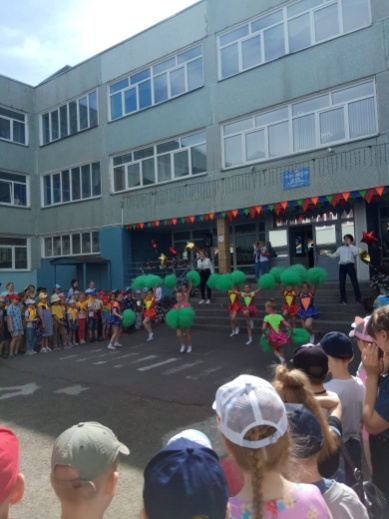 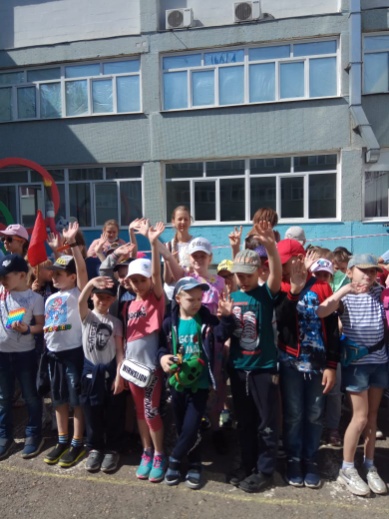 